Пояснительная записка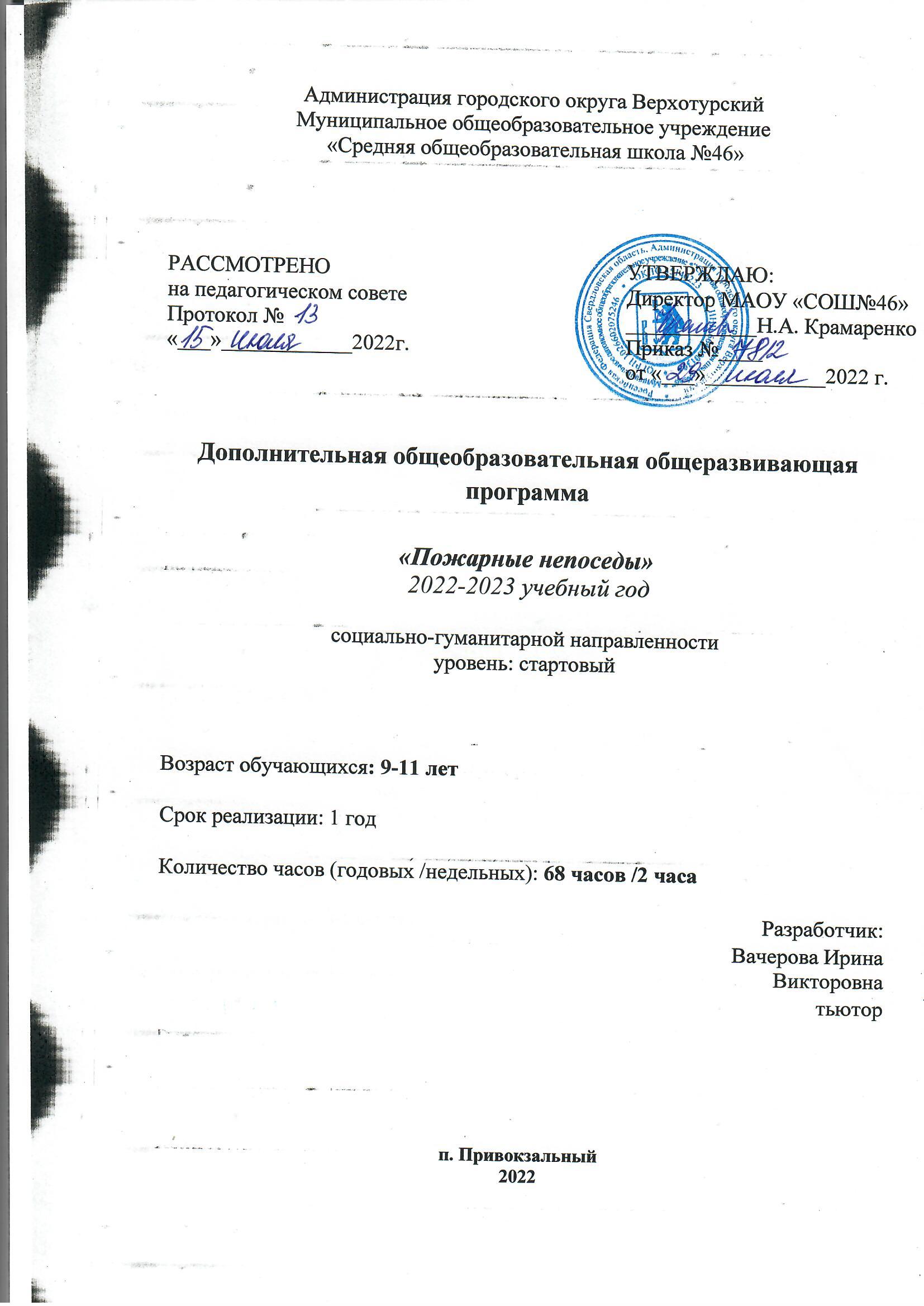 Борьба с огнем требует от человека больших усилий. Поэтому в работе по противопожарной безопасности особое внимание следует уделять воспитанию морально-психологических качеств обучающихся, необходимых для подготовки юных помощников пожарных. Из-за того, что умение ориентироваться в чрезвычайных ситуациях не приходит сразу, необходим постоянный тренинг, развивающий такие качества как быстроту реакции, внешнюю и внутреннюю дисциплину, чувство коллективизма, ловкость, сноровку, умение действовать мужественно и решительно.Стремление решить обозначенные проблемы стало основанием для разработки дополнительной общеобразовательной общеразвивающей программы «Пожарные непоседы», которая относится к социально-гуманитарной направленности.   Новизна образовательной программы состоит в том, что изучение правил пожарной безопасности младших школьников предлагается в рамках дополнительного образования, что существенно расширяет возможности воспитания у подрастающего поколения военно-патриотических качеств личности, в сочетании теории проводящийся с использованием наглядных средств и пособий, а также практических занятий с использованием пожарного инвентаря и одежды, и снаряжения!Актуальность программы.	В современном обществе отмечается постоянный рост количества и масштабов негативных последствий чрезвычайных ситуаций – аварий, природных и техногенных катастроф, стихийных бедствий и пожаров. В нашей стране количество погибших при ЧС ежегодно увеличивается на 3-4%, материальный ущерб возрастает на 7-10%. Установлено, что более 20% пожаров происходит по причине нарушения правил установки и эксплуатации электрооборудования и 65% пожаров – из-за неосторожного обращения с огнем.История пожарного дела знает многие печальные примеры пожаров в школах, имевших своим последствием гибель большого количества учащихся, преимущественно детей младшего школьного возраста. Опасность пожаров является вполне реальной для школы и в настоящее время, а поэтому остаётся далеко не безразличным вопрос о том, как бороться с этой опасностью и её жестокими последствиями. Необходимость создания юных дружин пожарных обусловлена приказом Минобрнауки от 3 сентября 2015 года № 971 «Об утверждении Порядка создания и деятельности добровольных дружин юных пожарных», в котором одной из важнейших задач является «воспитание у обучающихся образовательных организаций чувства личной ответственности за сохранность жизни и здоровья людей, материальных ценностей от пожаров».  Все вышеперечисленное указывает на актуальность программы «Пожарные непоседы».Педагогическая целесообразность данной программы   заключается в практическом применении здоровье сберегающей технологии и технологии коллективного творческого труда, что позволит выработать в обучающихся стремление получить знания, навыки осторожного пользования огнём, электроприборами и другими предметами, вызывающими пожар. Обучение по данной программе воспитает у детей чувство товарищества и дружбы, внимательность, самодисциплину ответственность за личную безопасность и безопасность окружающих.Цель программы: создание условий для приобретения обучающимися социально-значимого опыта через обучение мерам пожарной безопасности и умениям действовать в ситуации возникновения пожара.  Задачи программы.Личностные:воспитывать у подрастающего поколения чувство патриотизма, гражданской ответственности, общественного долга, уважения к профессии пожарного;воспитывать бережное отношение к своей жизни и жизни окружающих;воспитывать самодисциплину, силу волю, мужество, стойкость, стремление к преодолению трудностей; воспитывать чувство товарищества, взаимопомощи и поддержки;Метапредметные:развивать инициативу и эрудицию детей в процессе проведения тематических викторин, конкурсов, соревнований;развивать мышление, внимание, память учащихся; развивать познавательный интерес учащихся в процессе организации встреч с работниками пожарной охраны.Предметные:обучать детей правилам пожарной безопасности; прививать навыки осознанного безопасного поведения, правильных действий в случае возникновения пожара;овладеть, умениями и навыками по предупреждению и тушению пожаров, оказанию первой помощи пострадавшим на пожаре;приобрести знания, умения и навыки работы с первичными средствами пожаротушения.Отличительные особенности программы.Данная программа является модифицированной, основой для её создания является авторская программа С.В. Виноградовой «Юные друзья пожарных» (2007 г.).Особенность настоящей программы в том, что она дополнена разделами «Доврачебная медицинская подготовка» и «Юный пропагандист»Так же приоритетным в данной программе является выделение ценностных ориентиров:•	Ценность гражданской позиции, как умение противостоять действиям и влияниям, представляющим угрозу жизни, здоровью и безопасности личности и общества в пределах своих возможностей;•	Ценность доброжелательности, как доверие и внимание к людям, готовность к сотрудничеству и дружбе, оказанию помощи тем, кто в ней нуждается;•	Ценность семьи, как основополагающей в нравственном содержании и смысле поступков, как собственных, так и окружающих людей;•	Ценность личности, как самосовершенствование, самообразование и самовоспитание, развитие широких познавательных интересов, инициативы и любознательности, мотивов познания и творчества.Адресат программы.Дополнительная общеразвивающая программа предназначена для обучающихся 9 – 11 лет. Особенности этого возраста состоят в том, что в этом возрасте дети уже прекрасно знают, что и как будет гореть, им интересно наблюдать пожар. Появляется комплекс героизма, им кажется, что они смелые люди, решившиеся на поджог. Поэтому в этот период уже следует напомнить о существовании юридических законов и ответственности. Тем более, что в этом возрасте некоторые дети начинают курить, подражая взрослым. Самосознание возникает и развивается на основе такой практической деятельности воспитанника, которая предполагает его собственную активность и сотрудничество с окружающими людьми, а система воспитания и образования играет в этом процессе решающую роль. Для детей этого возраста интересны и полезны встречи с работниками пожарной службы, рассказы которых будут привлекать ребят риском, победой над стихией, но в то же время объяснять, что для этой профессии необходимы знания, опыт и дисциплина.Характерная черта внимания обучающегося данного школьного возраста – его специфическая избирательность: интересные дела очень увлекают младших школьников, и они могут долго сосредоточиваться на одном материале или явлении. Поэтому считаем, что данная программа вовлечет учащихся во взрослую жизнь, разовьёт интерес, поможет социально адаптироваться в обществе.Набор детей носит свободный характер и обусловлен интересами учащихся и их родителей. Объём и срок освоения программы.Программа рассчитана на 72 часа. Сроки реализации программы – 1 год, уровень освоения – стартовый.Форма обучения – очная. Особенности организация образовательного процесса.Объединение «Пожарные непоседы» создается из числа младших школьников 9-11 лет. В объединение принимаются все желающие и организуется в учебную группу постоянного состава в количестве 10-12 человек. Состав группы разновозрастной.Работа по программе включает следующие основные направления: - Обучение правилам пожарной безопасности и действиям в случае возникновения пожара. Изучение первичных средств пожаротушения и ознакомление с пожарной техникой, пожарно- техническим оборудованием. - Привлечение к массово-разъяснительной работе по предупреждению пожаров от детской шалости с огнем и пожарно-профилактической работе в школах, с использованием технических средств пропаганды, стенных газет, фотомонтажей. - Проведение занятий и соревнований, противопожарных конкурсов, викторин, Участие в экскурсиях, походах, рейдах. Режим занятий.	Занятия проводятся во второй половине дня после занятий в школе. Режим занятий - 1 раз в неделю по 2 часа (по 45 минут с 10-минутным перерывом).Планируемые результаты.Личностные.У обучающихся должны быть:сформированы чувства патриотизма, гражданской ответственности, общественного долга; уважение к профессии пожарного;воспитано бережное отношение к своей жизни и жизни окружающих;воспитаны самодисциплина, сила воли, мужество, стойкость, стремление к преодолению трудностей;воспитаны чувства товарищества, взаимопомощи и поддержки;Метапредметные:развита инициатива и эрудиция в процессе проведения тематических викторин, конкурсов, соревнований;развито мышление, внимание, память;развит познавательный интерес в процессе организации встреч с работниками пожарной охраны.Предметные:получены знания по правилам пожарной безопасности; привиты навыки осознанного безопасного поведения, правильных действий в случае возникновения пожара;обучены умениям и навыкам по предупреждению и тушению пожаров, оказанию первой помощи пострадавшим;приобретены знания, умения и навыки работы с первичными средствами пожаротушения.Материально-техническое обеспечение:кабинет для занятий;спортивный зал, спортивная площадка;пожарно-технический инвентарь;огнетушитель;план эвакуации;марлевая повязка, медицинская аптечка, шины, бинты, резиновый жгут, носилки;«Уголок безопасности»;персональный компьютер.мультимедийный проекторИнформационное обеспечение.Стационарные наглядные пособия.Таблицы по основам безопасности жизнедеятельности.Средства индивидуальной защиты.Средства коллективной защиты.Таблицы по правилам пожарной безопасности.Классификация пожаров.Причины пожаров в жилых и общественных зданиях.Признаки и поражающие факторы пожара.Правила поведения при пожаре в доме (квартире). Правила поведения при пожаре в общеобразовательном учреждении.Как выйти из задымленного помещения. Что делать, если при пожаре нельзя покинуть квартиру (помещение).Правила поведения при загорании телевизора.Правила поведения при загорании новогодней елки.Кадровое обеспечение программы осуществляет педагог дополнительного образования. Учебный план(стартовый уровень)Содержание учебного планаРаздел 1. Становление пожарного дела и история пожарной охраны и добровольного пожарного общества.Теория: Вводное занятие. Входной контроль. Инструктаж по техники безопасности.  Положение о ДЮП – цели, задачи, права и обязанности членов дружины.  Почетная профессия «Пожарный». Развитие пожарной охраны и добровольных пожарных организаций в России. Образование Дружин юных пожарных в СССР. Отчего происходят пожары? Данные по пожарам за последний год. Рассказы о некоторых характерных пожарах.Практика: Просмотр видеофильмов. Конкурс рисунков «Чтоб пожаров избежать, о них надо много знать!»Раздел 2. Причины возникновения пожаров.Теория: Причины возникновения бытовых пожаров. Способы тушения огня подручными средствами.Меры пожарной безопасности при эксплуатации электробытовых, газовых приборов, отопительных печей.Основные причины пожаров при праздновании Нового года (фейерверки, петарды, бенгальские огни, хлопушки).Практика: Развитие навыков эвакуации при пожаре.Организация и проведения рейда в школе по проверке выполнения правил пожарной безопасности. Практическое освоение приемов тушения загораний.Раздел 3. Профилактика пожаров.Теория: Основные правила пожарной безопасности. Последствия пожаров.Действия при пожаре в квартире, подъезде, соседней квартире. Лесные пожары. Правила поведения в лесу, у водоёма, в зоне отдыха людей. Способы разведения костра. Молниезащита. Меры предосторожности от поражения молнией. Способы прекращения пожаров. Противопожарный режим в школе.Практика: Обыгрывание правил безопасного поведения на пожаре дома, в школе, на транспорте. Разыгрывание сценок на темы: правила безопасного поведения при пожаре в квартире, в школе, если горит у соседей.Тестирование по темам раздела.Раздел 4. Аварийные ситуации.Теория: Особенности современного жилища. Чем оно опасно для человека. Виды опасных и вредных факторов современного жилища.Чрезвычайные ситуации в быту: поражение током, утечка газа, разрушение. Причины возникновения бытовых пожаров. Условия возникновения пожара. Поражающие факторы пожаров (температура, ядовитый газ, дым, копоть, потеря видимости).Практика: Ролевые игры. Моделирование чрезвычайных ситуаций. Раздел 5. Огнетушители. Теория: Первичные средства пожаротушения. Виды огнетушителей. Назначение, устройство, принцип действия и порядок применения ручных огнетушителей. Заправка и правила пользование огнетушителем.Практика:Отработка приёмов работы с пожарно-техническим вооружением. Эстафета с отработкой навыков тушения огня.Раздел 6. Люди огненной профессии.Теория: Профессия «пожарный».Опасность огненной профессии. Необходимость профессии пожарного. Готовность пожарных немедленно прийти на помощь.Опасность огненной профессии. Условия, в которых работает пожарный.Телефон пожарной охраны «01», телефон службы спасения «112».Боевая одежда пожарного. Спасательные узлы в работе пожарных.Автотехника МЧС. Герои- пожарные.Олевые Практика: Отработка навыка вызова по телефону пожарной команды. Разучивание номеров пожарной охраны и службы спасения.  Встреча с людьми героической профессии – пожарными. Выпуск «боевого листка».Раздел 7.  Доврачебная медицинская подготовка.Теория: Поражение током. Ожоги. Виды ожогов. Обморожение. Правила транспортировки пострадавших.Практика: Оказание первой доврачебной помощи при ожогах, поражении током, угарным газом. Транспортировка пострадавшего (на практике). Викторина на знание приёмов оказания доврачебной помощи.Раздел 8. Эвакуация.Теория: Противопожарные требования к территории и помещениям МАОУ «СОШ № 46». Общие требования к содержанию путей эвакуации, эвакуационные выходы. Знакомство с «Планом эвакуации». Практика: Практическое изучение плана эвакуации. План эвакуации людей в случае возникновения пожара. Изготовление «Плана эвакуации» школы.Раздел 9. Юный пропагандист.Практика: Создание агитбригады по противопожарной безопасности. Создание сценария выступления. Подбор музыкального оформления.Репетиция. Выступление агитбригады в детском саду («Огонь, друг или враг?»). Игра-викторина «Пожарным можешь ты не быть…»Проведение практического занятия «Осторожно – огонь!»  в 1,2 классах.Итоговое занятие. Практика: Проведение круглого стола на тему «Юные друзья пожарных. Кто они?».Освоив стартовый уровень программы, обучающиеся должны знать:историю развития пожарной охраны;меры пожарной безопасности при обращении с бытовыми электрическими приборами, предметами бытовой химии;особенности тушения пожаров;правила оказания первой доврачебной помощи при неотложной ситуации;основные правила пожарной безопасности;первичные средства пожаротушения.Освоив стартовый уровень программы, обучающиеся должны уметь:действовать в ситуации возникновении пожара дома, в школе;действовать в ситуации возникновения пожара в лесу;проводить рейды в школе по проверке выполнения правил пожарной безопасности;оказывать первую медицинскую помощь при неотложной ситуации;организовать эвакуацию в школе в случае учебной тревоги;вести агитационно-пропагандистскую работу по пожарной безопасности.Методическое обеспечение программы.В соответствии с данной образовательной программой:•	Форма занятий групповая. Программа предусматривает реализацию и организацию других форм занятий - беседа, презентация, лекция в сочетании с практическими занятиями, соревнования, репетиция, экскурсия, выступление агитбригады, круглый стол. Типы занятий: сообщение новых знаний, применение знаний на практике, обобщение и повторение, комбинированное, коррекция и контроль.При подготовке к занятиям необходимо подбирать наглядные средства и пособия (плакаты, слайды, короткометражные видеофильмы, различные макеты, противопожарный инвентарь), необходимые для лучшего восприятия программы обучения. Как дополнение к теоретическим занятиям организовываются экскурсии в пожарную часть, встречи с сотрудниками государственной противопожарной службы. Процесс усвоения учебного материала основывается на соблюдении основополагающих дидактических принципов:•	Наглядности;•	Системности;•	Доступности предлагаемого материала;•	Перехода от простого к сложному;•	Индивидуального подхода. На занятиях используются различные методы: словесный, игровой, наглядный, ТСО, практический, метод самореализации через различные дела: агитационную деятельность, выступление агитбригады, выпуск «боевого листка», стенгазеты на противопожарную тематику,   метод контроля качества усвоения программы, роста достижений через итоговый контроль ( викторины, тестирование,  экскурсии, выполнение заданий педагога), метод комплексного подхода к образованию и воспитанию, предполагающий единство нравственного, физического, правового, эстетического и др. форм воспитания.Хорошим подспорьем в формировании различных стратегий поведения в трудных и эмоционально насыщенных ситуациях является использование игровых заданий, в том числе и компьютерных игр. Игровая деятельность весьма привлекательна для обучающихся. С помощью игры создаётся повышенный интерес к осознанному и правильному поведению во время пожара или в иных сложных ситуациях. Это позволяет перешагнуть через внутренний барьер боязни, трудности, незнания, неумения и незаметно для себя перейти к овладению новой реальностью, что придаёт уверенность в само спасении и спасении других, при этом учить правильно рассчитывать свои силы и возможности.Использование современных образовательных технологий.Технология проблемного обучения (И.Я. Лернер, М.Н. Скаткин) - организация образовательного процесса, которая предполагает создание под руководством педагога проблемных противоречивых ситуаций и активную самостоятельную деятельность обучающихся по их разрешению.Игровые педагогические технологии (А.А. Вербицкий, Н.В. Борисова и др., предусматривающие педагогическую игру как вид деятельности в условиях ситуаций, направленных на воссоздание и усвоение общественного опыта. В данной программе применяются игры познавательные, индивидуальный тренинг, решение практических ситуаций и задач.Информационно-коммуникативные технологии.При проведении занятий используются: презентации по темам, компьютерные дидактические игры, демонстрация фильмов, слайдов и т.д.Технология коллективной творческой деятельности (И.П. Иванов). Результатом КТД является позитивная деятельностная активность учащихся, сопровождающаяся в той или иной мере чувством коллективного авторства (не «нам сделали, устроили, провели», а «мы провели, решили, сделали»), связанная с пониманием и необходимостью позитивных изменений воспитанников детских объединений.	Личностно-ориентированное развивающее обучение И.С. Якиманской.При организации учебно-воспитательного процесса предусматривается учет индивидуальных особенностей и возможностей каждого ребенка. А также ставятся задачи раскрытия и использования опыта каждого ребенка, становление личностно значимых способов познания путем организации целостной познавательной деятельности.	Технология коллективного взаимообучения А. Г. Ривина.«Работа в парах сменного состава», что позволяет плодотворно развивать у обучаемых самостоятельность и коммуникативные умения.Базовые нормативно-правовые документы, учитываемые при разработке программы:Федеральный закон «Об образовании в Российской Федерации» от 29.12.2012 N 273-ФЗ; Концепция развития дополнительного образования детей до 2030 года (утверждена распоряжением Правительства Российской Федерации от 31 марта 2022 г. N 678-р);Стратегия развития воспитания в РФ на период до 2025 года (распоряжение Правительства РФ от 29 мая 2015 г. № 996-р);Постановление Главного государственного санитарного врача РФ от 28 сентября 2020 г. № 28 «Об утверждении санитарных правил СП 2.4.3648-20 «Санитарно-эпидемиологические требования к организациям воспитания и обучения, отдыха и оздоровления детей и молодежи» (далее - СанПиН);Приказ Министерства труда и социальной защиты Российской Федерации от 05.05.2018 № 298 «Об утверждении профессионального стандарта «Педагог дополнительного образования детей и взрослых»;Приказ Министерства просвещения Российской Федерации от 09.11.2018 г. № 196 «Об утверждении Порядка организации и осуществления образовательной деятельности по дополнительным общеобразовательным программам» (далее - Порядок);Приказ Министерства просвещения Российской Федерации от 30 сентября 2020 года № 533 «О внесении изменений в Порядок организации и осуществления образовательной деятельности по дополнительным общеобразовательным программам, утвержденный приказом Министерства просвещения Российской Федерации от 9 ноября 2018 г. № 196«;Приказ Министерства просвещения Российской Федерации от 03.09.2019 № 467 «Об утверждении Целевой модели развития региональных систем дополнительного образования детей»;Приказ Министерства общего и профессионального образования Свердловской области от 30.03.2018 г. № 162-Д «Об утверждении Концепции развития образования на территории Свердловской области на период до 2035 года».Об учете результатов внеучебных достижений обучающихся (Приказ Министерства образования Московской области от 27.11.2009 № 2499),Устав МАОУ «СОШ № 46»Список литературы для педагога.Алексеенко В.А. Основы безопасности жизнедеятельности/ В.А. Алексеенко. – М.: Просвещение, 2014.Анастасова Л.П. Основы безопасности жизнедеятельности: методические рекомендации/ Л.П. Анастасова, П.В. Ижевский, Н.В. Иванова.- М.: Просвещение,2013.Бариев Э.Р. Пожарная безопасность и предупреждение чрезвычайных ситуаций// Словарь терминов и определений/Э.Р. Бариев. – Волгоград: Учитель, 2015.Виноградова С.В «Юные друзья пожарных». Программа работы кружка, конспекты занятий, внеклассные мероприятия. Волгоград/ «Учитель» 2015.Коровин Г.Н., Исаев А.С. Охрана лесов от пожаров как важнейший элемент национальной безопасности  России. «Лесной бюллетень», №8-9, 2009.Масленников М.М. Основы пожарной безопасности в общеобразовательном учреждении// М.М. Масленников, 2-е издание.- М.: АРКТИ, 2016.Павлова О.В. Методические рекомендации по обучению с детьми правил пожарной безопасности в детских образовательных учреждениях// О.В. Павлова. – Волгоград: Учитель, 2014г.Правила пожарной безопасности (ППБ01-03). - М.: ИНФРА-М, 2015.Практическое пособие «Оказание первой помощи пострадавшим» МЧС России 2013.Шойгу С.К. «Чрезвычайные ситуации». Энциклопедия школьника.     Краснодар,2014.Список литературы для детей и родителей.Горбунова Н. А. Основы безопасности жизнедеятельности. –Волгоград, 2013.Как вести себя при пожаре в детском саду или школе // Азбука безопасности. – 2013. – №3.Как себя вести при опасности? [: памятка /Сост. С. Шатиров, И. Свиридова, худож. И. Мустафин. - Кемерово, 2014.Кто в пожаре виноват. – Новосибирск: ПИРАНТ, 2015.Практическое пособие «Оказание первой помощи пострадавшим» МЧС России 2014.Радзиевский, С.И. Безопасность жизнедеятельности // Учебное пособие / С.И. Радзиевский. – Севастополь: РИБЭСТ, 2013.Скрипник, Л. Ю. Пожарная безопасность в школе: метод. пособие: 3-е изд.- М.: Айрис –пресс, 2016.Учебное пособие – "Безопасность жизнедеятельности и экстремальная медицина в практике персонала первого контакта"/авторы: Марченко Д.В., Ермаков А.Р., Иркутск: ВСИ МВД РФ - 2014г.Название сайтаЭлектронный адресСовет безопасности РФhttp://www.scrf.gov.ruМинистерство внутренних дел РФhttp://www.mvd.ruМЧС Россииhttp://www.emercom.gov.ruМинистерство здравоохранения и соцразвития РФhttp://www.minzdrav-rf.ruМинистерство обороны РФhttp://www.mil.ruМинистерство образования и науки РФhttp://mon.gov.ru/Министерство природных ресурсов РФhttp://www.mnr.gov.ruФедеральная служба железнодорожных войск РФhttp://www.fsgv.ruФедеральная служба России по гидрометеорологии и мониторингу окружающей средыhttp://www.mecom.ru/roshydro/pub/rus/index.htmФедеральная пограничная служба http://www.fps.gov.ruФедеральный надзор России по ядерной и радиационной безопасностиhttp://www.gan.ruРусский образовательный порталhttp://www.gov.ed.ruФедеральный российский общеобразовательный порталhttp://www.school.edu.ruФедеральный портал «Российское образование»http://www.edu.ruПортал компании «Кирилл и Мефодий»http://www.km.ruОбразовательный портал «Учеба»http://www.uroki.ruЖурнал «Курьер образования»http://www.courier.com.ruЖурнал «Вестник образования»http://www.vestnik.edu.ruИздательский дом «Профкнига»http://www.profkniga.ruСайт детской безопасности СПАС-ЭКСТРИМ“Всероссийский научно-исследовательский институт противопожарной обороны"http://www.vniipo.ru/Справочник пожарногоhttp://www.0-1.ru/Сайт «Пожарный»http://www.mchsrb.ru/fire/years.shtmlИстория пожарной охраныhttp://www.fireman.ru/myzei/istor1/istor.htmКнига памяти пожарных, погибших при исполнении служебного долга в мирное времяhttp://www.fireman.ru/myzei/memor/s-p/memo.htmРекомендации по пожарной безопасностиhttp://www.mchsrb.ru/fire/recomend.shtmlДействия при пожареhttp://www.fireman.ru/bd/ppb/1p10.htmПример пожарной статистики http://www.mchsrb.ru/fire/years.shtmlПример происшествия в школе…http://antenna.com.ua/stat/arh_2000/34_9.htm№Название темыКоличество часовКоличество часовКоличество часовФормы аттестации/контроля№Название темывсеготеорияпрактикаФормы аттестации/контроляІ разделСтановление пожарного дела и история пожарной охраны и добровольного пожарного общества (9 часов)І разделСтановление пожарного дела и история пожарной охраны и добровольного пожарного общества (9 часов)І разделСтановление пожарного дела и история пожарной охраны и добровольного пожарного общества (9 часов)І разделСтановление пожарного дела и история пожарной охраны и добровольного пожарного общества (9 часов)І разделСтановление пожарного дела и история пожарной охраны и добровольного пожарного общества (9 часов)1.1Вводное занятие. Входной контроль.  Инструктаж по технике безопасности.11-1.2Положение о ДЮП – цели, задачи, права и обязанности членов дружины.11-1.3Почетная профессия «Пожарный».11-1.4Развитие пожарной охраны и добровольных пожарных организаций в России. Образование Дружин юных пожарных в СССР.22-1.5Отчего происходят пожары? Данные по пожарам за последний год. Рассказы о некоторых характерных пожарах. 22-1.6Просмотр видеофильмов. Рисунки на тему «Чтоб пожаров избежать, о них много надо знать!»2-2Итого по разделу:972ОпросІІ разделПричины возникновения пожаров (10 часов)ІІ разделПричины возникновения пожаров (10 часов)ІІ разделПричины возникновения пожаров (10 часов)ІІ разделПричины возникновения пожаров (10 часов)ІІ разделПричины возникновения пожаров (10 часов)ІІ разделПричины возникновения пожаров (10 часов)2.1Причины возникновения бытовых пожаров.22-2.2Способы тушения огня подручными средствами.2112.3Меры пожарной безопасности при эксплуатации электробытовых, газовых  приборов, отопительных печей.2112.4Основные причины пожаров при праздновании Нового года (фейерверки, петарды, бенгальские огни, хлопушки).  Развитие навыков эвакуации при пожаре.2112.5.Организация и проведения рейда в школе по проверке выполнения правил пожарной безопасности.Практическое освоение приемов тушения загораний.  211Итого по разделу:1064ТестированиеIII Раздел         Профилактика пожаров (8 часов)III Раздел         Профилактика пожаров (8 часов)III Раздел         Профилактика пожаров (8 часов)III Раздел         Профилактика пожаров (8 часов)III Раздел         Профилактика пожаров (8 часов)III Раздел         Профилактика пожаров (8 часов)3.1.Основные правила пожарной безопасности.  Последствия пожаров.2113.2.Действия при пожаре в квартире, подъезде, соседней квартире.  Молниезащита.2113.3Лесные пожары.2113.4Способы прекращения пожаров. Противопожарный режим в школе. 211Итого по разделу:844ТестированиеIV РазделАварийные ситуации (2 час)IV РазделАварийные ситуации (2 час)IV РазделАварийные ситуации (2 час)IV РазделАварийные ситуации (2 час)IV РазделАварийные ситуации (2 час)IV РазделАварийные ситуации (2 час)4.1.Особенности современного жилища.Чрезвычайные ситуации в быту: поражение током, утечка газа, разрушение.22-Итого по разделу:22-V Раздел Огнетушители (5 часов)V Раздел Огнетушители (5 часов)V Раздел Огнетушители (5 часов)V Раздел Огнетушители (5 часов)V Раздел Огнетушители (5 часов)V Раздел Огнетушители (5 часов)5.1Первичные средства пожаротушения.2115.2Виды огнетушителей. Их применение. Заправка и правила пользование огнетушителем.321Итого по разделу:532Практическая работаVI РазделЛюди огненной профессии (11 часов)VI РазделЛюди огненной профессии (11 часов)VI РазделЛюди огненной профессии (11 часов)VI РазделЛюди огненной профессии (11 часов)VI РазделЛюди огненной профессии (11 часов)VI РазделЛюди огненной профессии (11 часов)6.1.Профессия «пожарный». Опасность огненной профессии.22-6.2Герои- пожарные.22-6.3Телефон пожарной охраны «01»,  телефон службы спасения «112».1-16.4Боевая одежда пожарного.2116.5Спасательные узлы в работе пожарных.2-26.6Автотехника МЧС1-16.7Встреча с людьми героической профессии – пожарными.11-Итого по разделу:1165Выпуск боевого листкаVII разделДоврачебная медицинская подготовка (9 часов)VII разделДоврачебная медицинская подготовка (9 часов)VII разделДоврачебная медицинская подготовка (9 часов)VII разделДоврачебная медицинская подготовка (9 часов)VII разделДоврачебная медицинская подготовка (9 часов)VII разделДоврачебная медицинская подготовка (9 часов)7.1.Поражение током. Оказание первой помощи.2117.2.Ожоги. Виды ожогов. Оказание первой помощи.2117.3.Обморожение. Оказание первой помощи.2117.4.Оказание первой помощи при отравлении угарным газом. 2117.5.Правила транспортировки пострадавших.1-1Итого по разделу:945ВикторинаVIII разделЭвакуация (4 часа)VIII разделЭвакуация (4 часа)VIII разделЭвакуация (4 часа)VIII разделЭвакуация (4 часа)VIII разделЭвакуация (4 часа)VIII разделЭвакуация (4 часа)9.1Противопожарные требования к территории и помещениям МАОУ «СОШ № 46». Знакомство с «Планом эвакуации».2119.2Учебное преодоление задымлённой зоны.1-19.5Изготовление «Плана эвакуации» школы.1-1Итого по разделу:413IX разделЮный пропагандист (14 часов)IX разделЮный пропагандист (14 часов)IX разделЮный пропагандист (14 часов)IX разделЮный пропагандист (14 часов)IX разделЮный пропагандист (14 часов)IX разделЮный пропагандист (14 часов)10.1Создание агитбригады по противопожарной безопасности. Создание сценария выступления.1-110.2Создание сценария выступления.Подбор музыкального оформления.1-110.3Репетиция.4-410.4Выступление агитбригады в детском саду («Огонь, друг или враг?»).2-210.7Игра-викторина «Пожарным можешь ты не быть…»2-210.8Проведение практического занятия «Осторожно – огонь!»  в 1,2 классах.3-3Итого по разделу:13-13Выступление агитбригадыИтоговое занятие.  Проведение круглого стола на тему «Юные друзья пожарных. Кто они?»1-1Всего часов:723339